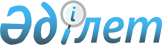 О внесении изменений в решение маслихата района Т. Рыскулова от 23 декабря 2016 года № 11-5 "О районном бюджете на 2017-2019 годы"Решение маслихата района Т. Рыскулова Жамбылской области от 13 июня 2017 года № 15-4. Зарегистрировано Департаментом юстиции Жамбылской области 19 июня 2017 года № 3458
      Примечание РЦПИ.

      В тексте документа сохранена пунктуация и орфография оригинала.
      В соответствии со статьей 109 Бюджетного кодекса Республики Казахстан от 4 декабря 2008 года, Закона Республики Казахстан от 23 января 2001 года "О местном государственном управлении и самоуправлении в Республике Казахстан" и решением Жамбылского областного маслихата от 5 июня 2017 года № 11-2 "О внесении изменений в решение Жамбылского областного маслихата от 9 декабря 2016 года № 7-3" "Об областном бюджете на 2017-2019 годы" (зарегистрировано в реестре государственной регистрации нормативно-правовых актов за № 3450) маслихат района Т. Рыскулова РЕШИЛ:
      1. Внести в решение маслихата района Т. Рыскулова от 23 декабря 2016 года № 11-5 "О районном бюджете на 2017-2019 годы" (зарегистрировано в реестре государственной регистрации нормативно-правовых актов за № 3269, опубликовано 20 января 2017 года в газете "Кұлан таңы") следующие изменения: 
      в пункте 1
      в подпункте 1): 
      цифры "8 507 875" заменить цифрами "8 468 434";
      цифры "2 656 267" заменить цифрами "2 659 767";
      цифры "6 866" заменить цифрами "7 366";
      цифры "5 843 692" заменить цифрами "5 800 251";
      в подпункте 2): 
      цифры "9 065 259" заменить цифрами "9 025 817";
      в подпункте 5): 
      цифры "-662 377" заменить цифрами "-66 2376";
      в подпункте 6): 
      цифры "662 377" заменить цифрами "662 376";
      цифры "17 533" заменить цифрами "17 534";
      в пункте 4
      цифры "5 000" заменить цифрами "6 135";
      Приложения 1 и 7 к указанному решению изложить в новой редакции согласно приложениям 1 и 2 к настоящему решению. 
      2. Контроль за исполнением и публикацию на интернет ресурсе данного решения возложить на постоянную комиссию районного маслихата по
      вопросам экономики, финансов, бюджета и развития местного самоуправления. 
      3. Настоящее решение вступает в силу со дня государственной регистрации в органах юстиции и вводится в действие с 1 января 2017 года. Бюджет на 2017 год
      (тысяч тенге) Бюджетные программы на 2017 год по сельским округам района Т.Рыскулова
					© 2012. РГП на ПХВ «Институт законодательства и правовой информации Республики Казахстан» Министерства юстиции Республики Казахстан
				
      Председатель сессии 

Секретарь районного районного

      маслихата 

маслихата

      С. Далибаев 

Ш. Косалов
Приложение 1 к решению
маслихата района Т. Рыскулова
№ 15-4 от 13 июня 2017 годаПриложение 1 к решению
маслихата района Т. Рыскулова
№ 11-5 от 23 декабря 2016 года
Категория
Категория
Категория
Наименование доходов
сумма
Класс
Класс
сумма
Подкласс
Подкласс
сумма
1
2
3
4
5
I. ДОХОДЫ
8468434
1
Налоговые поступления
2659767
01
Подоходный налог
274004
2
Индивидуальный подоходный налог
274004
03
Социальный налог
204158
1
Социальный налог
204158
04
Hалоги на собственность
2146605
1
Hалоги на имущество
2078785
3
Земельный налог
3400
4
Налог на транспортные средства
62620
5
Единый земельный налог
1800
05
Внутренние налоги на товары, работы и услуги
20900
2
Акцизы
4500
3
Поступления за использование природных и других ресурсов
5000
4
Сборы за ведение предпринимательской и профессиональной деятельности
10700
5
Налог на игорный бизнес
700
07
Прочие налоги
4000
1
Прочие налоги
4000
08
Обязательные платежи, взимаемые за совершение юридически значимых действий и (или) выдачу документов уполномоченными на то государственными органами или должностными лицами
10100
1
Государственная пошлина
10100
2
Неналоговые поступления
7366
01
Доходы от государственной собственности
1103
1
Поступление части чистого дохода государственных предприятий
33
5
Доходы от аренды имущества, находящегося в государственной собственности
1070
04
Штрафы, пени, санкции, взыскания, налагаемые государственными учреждениями, финансируемыми из государственного бюджета, а также содержащимися и финансируемыми из бюджета (сметы расходов) Национального Банка Республики Казахстан
263
1
Штрафы, пени, санкции, взыскания, налагаемые государственными учреждениями, финансируемыми из государственного бюджета, а также содержащимися и финансируемыми из бюджета (сметы расходов) Национального Банка Республики Казахстан, за исключением поступлений от организаций нефтяного сектора
263
06
Прочие неналоговые поступления
6000
1
Прочие неналоговые поступления
6000
3
Поступления от продажи основного капитала
1050
03
Продажа земли и нематериальных активов
1050
1
Продажа земли
1050
2
Продажа нематериальных активов
0
4
Поступления трансфертов
5800251
02
Трансферты из вышестоящих органов государственного управления
5800251
2
Трансферты из областного бюджета
5800251
Наименование расходов
Сумма, тысяч тенге
Функциональная группа
Функциональная группа
Функциональная группа
Функциональная группа
Сумма, тысяч тенге
Администратор бюджетных программ
Администратор бюджетных программ
Администратор бюджетных программ
Сумма, тысяч тенге
Программа
Программа
Сумма, тысяч тенге
1
2
3
4
5
II. ЗАТРАТЫ
9025817
01
Государственные услуги общего характера
572204
112
Аппарат маслихата района (города областного значения)
25683
001
Услуги по обеспечению деятельности маслихата района (города областного значения)
25055
003
Капитальные расходы государственного органа
628
122
Аппарат акима района (города областного значения)
138943
001
Услуги по обеспечению деятельности акима района (города областного значения)
120196
003
Капитальные расходы государственного органа
18747
123
Аппарат акима района в городе, города районного значения, поселка, села, сельского округа
339735
001
Услуги по обеспечению деятельности акима района в городе, города районного значения, поселка, села, сельского округа
326545
022
Капитальные расходы государственного органа
13190
452
Отдел финансов района (города областного значения)
27235
001
Услуги по реализации государственной политики в области исполнения бюджета и управления коммунальной собственностью района (города областного значения)
23293
003
Проведение оценки имущества в целях налогообложения
849
010
Приватизация, управление коммунальным имуществом, постприватизационная деятельность и регулирование споров, связанных с этим 
2510
018
Капитальные расходы государственного органа
583
453
Отдел экономики и бюджетного планирования района (города областного значения)
16694
001
Услуги по реализации государственной политики в области формирования и развития экономической политики, системы государственного планирования
16485
004
Капитальные расходы государственного органа
209
458
Отдел жилищно-коммунального хозяйства, пассажирского транспорта и автомобильных дорог района (города областного значения)
12053
001
Услуги по реализации государственной политики на местном уровне в области жилищно-коммунального хозяйства, пассажирского транспорта и автомобильных дорог
11219
013
Капитальные расходы государственного органа
834
494
Отдел предпринимательства и промышленности района (города областного значения)
11861
001
Услуги по реализации государственной политики на местном уровне в области развития предпринимательства и промышленности
11802
003
Капитальные расходы государственного органа 
59
02
Оборона
7008
122
Аппарат акима района (города областного значения)
2893
005
Мероприятия в рамках исполнения всеобщей воинской обязанности
2893
122
Аппарат акима района (города областного значения)
4115
006
Предупреждение и ликвидация чрезвычайных ситуаций масштаба района (города областного значения)
2495
007
Мероприятия по профилактике и тушению степных пожаров районного (городского) масштаба, а также пожаров в населенных пунктах, в которых не созданы органы государственной противопожарной службы
1620
03
Общественный порядок, безопасность, правовая, судебная, уголовно-исполнительная деятельность
17980
458
Отдел жилищно-коммунального хозяйства, пассажирского транспорта и автомобильных дорог района (города областного значения)
17980
021
Обеспечение безопасности дорожного движения в населенных пунктах
17980
04
Образование
5798636
464
Отдел образования района (города областного значения)
819581
009
Обеспечение деятельности организаций дошкольного воспитания и обучения
301074
040
Реализация государственного образовательного заказа в дошкольных организациях образования
518507
123
Аппарат акима района в городе, города районного значения, поселка, села, сельского округа
13922
005
Организация бесплатного подвоза учащихся до школы и обратно в сельской местности
13922
464
Отдел образования района (города областного значения)
4520990
003
Общеобразовательное обучение
4309723
006
Дополнительное образование для детей
211267
465
Отдел физической культуры и спорта района (города областного значения)
110282
017
Дополнительное образование для детей и юношества по спорту
110282
464
Отдел образования района (города областного значения)
333861
001
Услуги по реализации государственной политики на местном уровне в области образования 
17359
004
Информатизация системы образования в государственных учреждениях образования района (города областного значения)
15000
005
Приобретение и доставка учебников, учебно-методических комплексов для государственных учреждений образования района (города областного значения)
120000
015
Ежемесячная выплата денежных средств опекунам (попечителям) на содержание ребенка-сироты (детей-сирот), и ребенка (детей), оставшегося без попечения родителей
14982
022
Выплата единовременных денежных средств казахстанским гражданам, усыновившим (удочерившим) ребенка (детей)-сироту и ребенка (детей), оставшегося без попечения родителей
1622
029
Обследование психического здоровья детей и подростков и оказание психолого-медико-педагогической консультативной помощи населению
22010
067
Капитальные расходы подведомственных государственных учреждений и организаций
142888
06
Социальная помощь и социальное обеспечение
599689
451
Отдел занятости и социальных программ района (города областного значения)
213927
005
Государственная адресная социальная помощь
5013
016
Государственные пособия на детей до 18 лет
157344
025
Внедрение обусловленной денежной помощи по проекту Өрлеу
51570
464
Отдел образования района (города областного значения)
3009
030
Содержание ребенка (детей), переданного патронатным воспитателям
3009
451
Отдел занятости и социальных программ района (города областного значения)
319378
002
Программа занятости
163823
004
Оказание социальной помощи на приобретение топлива специалистам здравоохранения, образования, социального обеспечения, культуры, спорта и ветеринарии в сельской местности в соответствии с законодательством Республики Казахстан
28951
006
Оказание жилищной помощи 
4020
007
Социальная помощь отдельным категориям нуждающихся граждан по решениям местных представительных органов
22454
010
Материальное обеспечение детей-инвалидов, воспитывающихся и обучающихся на дому
4901
014
Оказание социальной помощи нуждающимся гражданам на дому
37499
017
Обеспечение нуждающихся инвалидов обязательными гигиеническими средствами и предоставление услуг специалистами жестового языка, индивидуальными помощниками в соответствии с индивидуальной программой реабилитации инвалида
29277
023
Обеспечение деятельности центров занятости населения
28453
451
Отдел занятости и социальных программ района (города областного значения)
63375
001
Услуги по реализации государственной политики на местном уровне в области обеспечения занятости и реализации социальных программ для населения
36855
011
Оплата услуг по зачислению, выплате и доставке пособий и других социальных выплат
1300
021
Капитальные расходы государственного органа
9060
050
Реализация Плана мероприятий по обеспечению прав и улучшению качества жизни инвалидов
5106
054
Размещение государственного социального заказа в неправительственных организациях
10000
067
Капитальные расходы подведомственных государственных учреждений и организаций
1054
07
Жилищно-коммунальное хозяйство
974295
464
Отдел образования района (города областного значения)
116652
026
Ремонт объектов городов и сельских населенных пунктов в рамках Программы развития продуктивной занятости и массового предпринимательства
116652
466
Отдел архитектуры, градостроительства и строительства района (города областного значения)
17643
004
Проектирование, развитие и (или) обустройство инженерно-коммуникационной инфраструктуры
17643
123
Аппарат акима района в городе, города районного значения, поселка, села, сельского округа
35549
014
Организация водоснабжения населенных пунктов
35549
466
Отдел архитектуры, градостроительства и строительства района (города областного значения)
666313
005
Развитие коммунального хозяйства
156616
007
Развитие благоустройства городов населенных пунктов
400
058
Развитие системы водоснабжения и водоотведения в сельских населенных пунктах
509297
123
Аппарат акима района в городе, города районного значения, поселка, села, сельского округа
137970
008
Освещение улиц населенных пунктов
47586
009
Обеспечение санитарии населенных пунктов
4659
011
Благоустройство и озеленение населенных пунктов
85725
458
Отдел жилищно-коммунального хозяйства, пассажирского транспорта и автомобильных дорог района (города областного значения)
168
016
Обеспечение санитарии населенных пунктов
168
08
Культура, спорт, туризм и информационное пространство
398693
455
Отдел культуры и развития языков района (города областного значения)
175568
003
Поддержка культурно-досуговой работы
175568
466
Отдел архитектуры, градостроительства и строительства района (города областного значения)
25096
011
Развитие объектов культуры
25096
465
Отдел физической культуры и спорта района (города областного значения)
23322
001
Услуги по реализации государственной политики на местном уровне в сфере физической культуры и спорта
14428
004
Капитальные расходы государственного органа
300
006
Проведение спортивных соревнований на районном (города областного значения) уровне
2500
007
Подготовка и участие членов сборных команд района (города областного значения) по различным видам спорта на областных спортивных соревнованиях
4500
032
Капитальные расходы подведомственных государственных учреждений и организаций
1594
455
Отдел культуры и развития языков района (города областного значения)
91597
006
Функционирование районных (городских) библиотек
90597
007
Развитие государственного языка и других языков народа Казахстана
1000
456
Отдел внутренней политики района (города областного значения)
24920
002
Услуги по проведению государственной информационной политики
24920
455
Отдел культуры и развития языков района (города областного значения)
18414
001
Услуги по реализации государственной политики на местном уровне в области развития языков и культуры
9708
010
Капитальные расходы государственного органа
152
032
Капитальные расходы подведомственных государственных учреждений и организаций
8554
456
Отдел внутренней политики района (города областного значения)
39776
001
Услуги по реализации государственной политики на местном уровне в области информации, укрепления государственности и формирования социального оптимизма граждан
12452
003
Реализация мероприятий в сфере молодежной политики
25262
006
Капитальные расходы государственного органа
104
032
Капитальные расходы подведомственных государственных учреждений и организаций
1958
10
Сельское, водное, лесное, рыбное хозяйство, особо охраняемые природные территории, охрана окружающей среды и животного мира, земельные отношения
192048
462
Отдел сельского хозяйства района (города областного значения)
18056
001
Услуги по реализации государственной политики на местном уровне в сфере сельского хозяйства
17689
006
Капитальные расходы государственного органа 
367
473
Отдел ветеринарии района (города областного значения)
144441
001
Услуги по реализации государственной политики на местном уровне в сфере ветеринарии
19666
003
Капитальные расходы государственного органа 
768
006
Организация санитарного убоя больных животных
1422
007
Организация отлова и уничтожения бродячих собак и кошек
6035
008
Возмещение владельцам стоимости изымаемых и уничтожаемых больных животных, продуктов и сырья животного происхождения
7300
009
Проведение ветеринарных мероприятий по энзоотическим болезням животных
7490
010
Проведение мероприятий по идентификации сельскохозяйственных животных
1760
099
Проведение противоэпизоотических мероприятий
100000
463
Отдел земельных отношений района (города областного значения)
11717
001
Услуги по реализации государственной политики в области регулирования земельных отношений на территории района (города областного значения)
9688
006
Землеустройство, проводимое при установлении границ районов, городов областного значения, районного значения, сельских округов, поселков, сел
1769
007
Капитальные расходы государственного органа
260
462
Отдел сельского хозяйства района (города областного значения)
17834
099
Реализация мер по оказанию социальной поддержки специалистов 
17834
11
Промышленность, архитектурная, градостроительная и строительная деятельность
13741
466
Отдел архитектуры, градостроительства и строительства района (города областного значения)
13741
001
Услуги по реализации государственной политики в области строительства, улучшения архитектурного облика городов, районов и населенных пунктов области и обеспечению рационального и эффективного градостроительного освоения территории района (города областного значения)
13463
015
Капитальные расходы государственного органа
278
12
Транспорт и коммуникации
273529
458
Отдел жилищно-коммунального хозяйства, пассажирского транспорта и автомобильных дорог района (города областного значения)
273529
023
Обеспечение функционирования автомобильных дорог
42161
045
Капитальный и средний ремонт автомобильных дорог районного значения и улиц населенных пунктов
231368
13
Прочие
64791
123
Аппарат акима района в городе, города районного значения, поселка, села, сельского округа
58656
040
Реализация мер по содействию экономическому развитию регионов в рамках Программы "Развитие регионов" 
58656
452
Отдел финансов района (города областного значения)
6135
012
Резерв местного исполнительного органа района (города областного значения) 
6135
15
Трансферты
113203
452
Отдел финансов района (города областного значения)
113203
006
Возврат неиспользованных (недоиспользованных) целевых трансфертов
2082
051
Трансферты органам местного самоуправления
99256
054
Возврат сумм неиспользованных (недоиспользованных) целевых трансфертов, выделенных из республиканского бюджета за счет целевого трансферта из Национального фонда Республики Казахстан
11865
IІІ. Чистое бюджетное кредитование
104993
5
Бюджетные кредиты
122526
10
Сельское, водное, лесное, рыбное хозяйство, особо охраняемые природные территории, охрана окружающей среды и животного мира, земельные отношения
122526
1
Сельское хозяйство
122526
462
Отдел сельского хозяйства района (города областного значения)
122526
008
Бюджетные кредиты для реализации мер социальной поддержки специалистов
122526
Категория
Категория
Категория
Наименование
сумма, тысяч тенге
Класс
Класс
Наименование
сумма, тысяч тенге
Подкласс
Подкласс
сумма, тысяч тенге
1
2
3
4
5
5
Погашение бюджетных кредитов
17533
01
Погашение бюджетных кредитов
17533
1
Погашение кредитов выданных из государственного бюджета
17533
Наименование
Наименование
Наименование
Наименование
Наименование
Функциональная группа
Функциональная группа
Функциональная группа
Функциональная группа
сумма, тысяч тенге
Администратор бюджетных программ
Администратор бюджетных программ
Администратор бюджетных программ
сумма, тысяч тенге
Программа
Программа
сумма, тысяч тенге
1
2
3
4
5
ІV. Сальдо по операциям с финансовыми активами
0
Приобретение финансовых активов
0
Категория
Категория
Категория
Наименование
сумма, тысяч тенге
Класс
Класс
Наименование
сумма, тысяч тенге
Подкласс
Подкласс
сумма, тысяч тенге
1
2
3
4
5
6
Поступление от продажи финансовых активов государства
0
01
Поступление от продажи финансовых активов государства
0
1
Поступление от продажи финансовых активов внутри государства
0
Наименование
Наименование
Наименование
Наименование
Наименование
Функциональная группа
Функциональная группа
Функциональная группа
Функциональная группа
сумма, тысяч тенге
Администратор бюджетных программ
Администратор бюджетных программ
Администратор бюджетных программ
сумма, тысяч тенге
Программа
Программа
сумма, тысяч тенге
1
2
3
4
5
V. Дефицит (профицит) бюджета
-662376
VI.Финансирование дефицита (использование профицита) бюджета
662376
Категория
Категория
Категория
Наименование
сумма, тысяч тенге
Класс
Класс
Наименование
сумма, тысяч тенге
Подкласс
Подкласс
сумма, тысяч тенге
1
2
3
4
5
7
Поступление займов
122526
01
Внутренние государственные займы
122526
2
Договора по получению займов
122526
Наименование
Наименование
Наименование
Наименование
Наименование
Функциональная группа
Функциональная группа
Функциональная группа
Функциональная группа
сумма, тысяч тенге
Администратор бюджетных программ
Администратор бюджетных программ
Администратор бюджетных программ
сумма, тысяч тенге
Программа
Программа
сумма, тысяч тенге
1
2
3
4
5
Погашение займов
17534
16
Погашение займов
17534
452
Отдел финансов района (города областного значения)
17534
008
Погашение долга местного исполнительного органа перед вышестоящим бюджетом
17533
021
Возврат неиспользованных бюджетных кредитов, выданных из местного бюджета
1
8
Используемые остатки бюджетных средств
557384
01
Остатки бюджетных средств
557384
1
Свободные остатки бюджетных средств
557384
Свободные остатки бюджетных средств
557384Приложение 2 к решению
маслихата района Т. Рыскулова
№ 15-4 от 13 июня 2017 годаПриложение 7 к решению
маслихата района Т. Рыскулова
№ 11-5 от 23 декабря 2016 года
Сельские округа
Наименование программ
Наименование программ
Наименование программ
Наименование программ
Наименование программ
Наименование программ
Наименование программ
Наименование программ
всего
Сельские округа
001 "Аппарат акима района в городе, города районного значения, поселка, села, сельского округа"
022 "Капитальные расходы государственных органов"
005 "Организация бесплатного подвоза учащихся до школы и обратно в аульной (сельской) местности"
014 "Организация водоснабжения населенных пунктов"
008 "Освещение улиц населенных пунктов"
009 "Обеспечение санитарии населенных пунктов"
011 "Благоустройство и озеленение населенных пунктов"
040 "Реализация мер по содействию экономическому развитию регионов в рамках Программы "Развитие регионов"
всего
1
Коммунальное государственное учреждение "Аппарат акима Куланского сельского округа" 
39011
660
689
18487
24492
0
31710
14963
130012
2
Коммунальное государственное учреждение "Аппарат акима Луговского сельского округа" 
26962
974
0
0
3026
0
0
9479
40441
3
Коммунальное государственное учреждение "Аппарат акима Акбулакского сельского округа" 
22197
952
1379
267
1184
4659
3750
3104
37492
4
Коммунальное государственное учреждение "Аппарат акима Курагатинского сельского округа" 
15579
1374
463
500
259
0
90
1343
19608
5
Коммунальное государственное учреждение "Аппарат акима Абайского сельского округа" 
17244
1054
0
1260
2059
0
140
1723
23480
6
Коммунальное государственное учреждение "Аппарат акима Каракыстакского сельского округа" 
30541
549
4103
1155
2398
0
21771
3797
64314
7
Коммунальное государственное учреждение "Аппарат акима Жанатурмысского сельского округа" 
25378
928
0
0
1455
0
6538
2234
36533
8
Коммунальное государственное учреждение "Аппарат акима Кокдоненского сельского округа" 
19515
773
0
3121
2304
0
100
3247
29060
9
Коммунальное государственное учреждение "Аппарат акима Когершинского сельского округа" 
18740
633
0
1000
2725
0
2245
3107
28450
10
Коммунальное государственное учреждение "Аппарат акима Кумарыкского сельского округа" 
16351
609
2902
1000
1076
0
54
3507
25499
11
Коммунальное государственное учреждение "Аппарат акима Новосельского сельского округа" 
14910
903
1240
3477
803
0
7467
1044
29844
12
Коммунальное государственное учреждение "Аппарат акима Акыртюбинского сельского округа" 
19120
941
0
0
2216
0
0
3027
25304
13
Коммунальное государственное учреждение "Аппарат акима Орнекского сельского округа" 
20981
1094
1240
1260
1191
0
6905
3738
36409
14
Коммунальное государственное учреждение "Аппарат акима Теренозекского сельского округа" 
21196
789
1016
4022
1285
0
55
2772
31135
15
Коммунальное государственное учреждение "Аппарат акима Каиндинского сельского округа" 
18820
957
890
0
1113
0
4900
1571
28251
Всего
326545
13190
13922
35549
47586
4659
85725
58656
585832